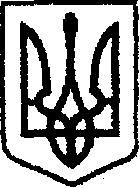 У К Р А Ї Н Ачернігівська обласна державна адміністраціяУПРАВЛІННЯ КАПІТАЛЬНОГО БУДІВНИЦТВАН А К А Звід ___10.07._2020р.      	           Чернігів                                №__162_____Про комісію по списаннюпаливно-мастильних матеріалівЗ метою ефективного використання та списання паливно-мастильних матеріалів в Управлінні капітального будівництва Чернігівської обласної державної адміністрації наказую:1. Внести зміни в п.1 наказу начальника Управління капітального будівництва Чернігівської обласної державної адміністрації від 28.01.2020 №23 «Про комісію по списанню паливно-мастильних матеріалів» Управління капітального будівництва Чернігівської обласної державної адміністрації в новій редакції згідно з додатком. 2.   Контроль за виконанням наказу залишаю за собою.В.о.начальника                                                                                   Сергій МАЙКОДодатокнаказ начальника Управліннякапітального будівництва обласноїдержавної адміністрації«___» ___________2020 року №_____Склад       комісії по списанню паливно-мастильних матеріалів Управління капітального будівництва Чернігівської обласної державної адміністраціїКлючник Валерій                                     Начальник відділу адміністративно-Степанович                                               господарської, організаційної роботи                                                                    та інформаційного забезпечення,                                                                   голова комісії;Середа Світлана                                       Начальник відділу фінансовогоМихайлівна                                               забезпечення – головний бухгалтер,                                                                    член комісії;  Коновал Людмила                                    Головний спеціаліст відділу Василівна                                                  фінансового забезпечення,                                                                    член комісії;Мисник Олександр                                   Начальник відділу експлуатаційногоІванович                                                     утримання автомобільних доріг,                                                                    член комісії       В.о. начальника                                                                           Сергій МАЙКО